Alpha Gams!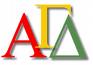 Hello, Alumni! It’s that time of year again, International Reunion Day! The Delta Beta chapter would love to extend an invitation to you and your fellow sisters to join us on April 17th at 11 o’clock for a delicious brunch and awards. My fellow sisters and I are very excited to hear all about your memories of being an Alpha Gam in the chapter house as well as your college experience at WSU.  We would all love to hear yours stories of your time as well. If you are unable to attend our IRD luncheon because of distance or other plans, there are several Alpha Gam chapters around that would love for you to be present at theirs. Please let me know if attending another chapter would interest you and I can provide you with additional information or contact the chapter for you.Also, last year we started a section in our newsletter, “Alumni Announcement.” This section is for you to inform your fellow sisters of events or happenings you wish for them to know. Events such as weddings, reunions, sister search, mommy-to-be, promotions, what you’re doing now, or anything else you would like! We love to keep our sisters near to the heart and these announcements are a great way to do this. To have your announcement posted in out newsletter please email me the information at WSUalumni.AGD@gmail.comAnother note, if you have a Facebook account, our Delta Beta Chapter has a group for you, the alumni. The group is called, “WSU Alpha Gamma Delta Delta Beta Chapter Alumni.” We have been posting recent pictures of Greek Week and other events we participate in on campus as well as graduated sisters and pictures from their days here in Cougar Country. It is also a great way to find your fellow sisters. We also have another way to find your sisters, on our website (www.alphagammadelta.org) there is a tool after entering “Member Services” called “Sister Search.” Sister Search is the best way for you to locate your pledge sisters or any AGD. It may be hard to find some sisters because they haven’t updated their information on the website, now would be a great time to update yours for your fellow sisters can get in contact with you and to remind those sisters you are in contact with to do the same. If you know a pledge sister that hasn’t entered her email into the website, and you would like us to share our newsletter with her, please have her email the chapter at this address. Also, take a moment to check out our chapter website at http://alphagammadelta.wsu.edu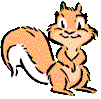 We are all very excited to see you on the 17th!Sincerely, Lauren GordonAlumni relations Coordinator of Delta BetaRSVP:	Phone: (509) 990-1877	Email: WSUalumni.AGD@gmail.com  